Differentiation- A ReviewRead the following: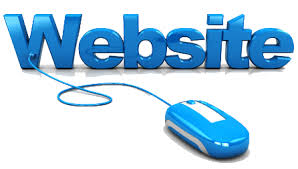 http://www.readingrockets.org/article/what-differentiated-instruction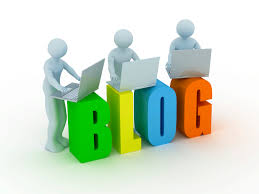 http://education.cu-portland.edu/blog/teaching-strategies/examples-of-differentiated-instruction/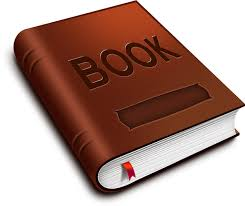 http://www.ascd.org/publications/books/100216/chapters/Understanding-Differentiated-Instruction@-Building-a-Foundation-for-Leadership.aspx2. Watch three of these videos:Using Differentiated Instruction https://youtu.be/EOPe_cJ67No (4 minutes)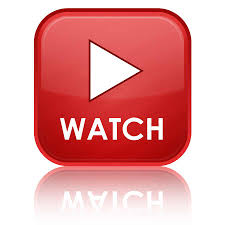 Five Key Aspects of Differentiated Instruction https://youtu.be/3TRGl3iXoAE?list=PLOXUrDMSVPHnDeKVZTOfi2pjWMegTcRCD (4 minutes)Getting Started with Differentiated Instruction https://youtu.be/LGYa6ZacUTM?list=PLOXUrDMSVPHnDeKVZTOfi2pjWMegTcRCD (5 minutes)Differentiated Classrooms in Action https://youtu.be/AqepSNNjowU (6 minutes)Differentiated Instruction & Multiple Intelligences https://youtu.be/yJ328s7LUrI (22 minutes)  Differentiated Instruction Strategies: Learning Options https://youtu.be/Uz1Lbu0bjaM (23 minutes)3. Show what you know. Do 3.A and 3.B.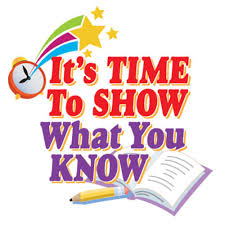 3.A. Choose 1 presentation format from this section:Create a graphic organizer  (bubbl.us, MindMeister, Mind42, Exploratree, Popplet)Build a storyboard (storyboardthat.com)Build a comic strip (pixton.com)Create a video or Imovie (Powtoon, EMaze, Haiku Deck)Design a game or classroom activity (Jeopardy-please no-Kahoot)Compose a class discussion with Q&AWrite an essay (https://storybird.com/)**Sites listed are neither endorsements nor recommendations. They are included here only as a convenience for you. Final products will be shared with the class.Required components:Define differentiated instruction. Synthesize and cite your points based on the information above (minimum expectation-2 references. APA required.)Explain the four ways teachers can differentiate. Synthesize and cite your points based on the information above (minimum expectation-3 references. APA required.) Go beyond a basic level. Do not regurgitate definitions. Interpret, explain and exemplify.  Choose a subject area (science or social studies). Select one standard. Based on that standard, create a menu of choices that exemplify or illustrate how to differentiate content, process, product, and learning environment in that subject area.  Be specific. Go beyond a superficial level. Show your creative side.         3.B DO: Create a student interest survey suitable for distribution in your field experience that will allow you to learn about your students’ interests in and outside of school, learning styles, and perceived areas of strength and weakness in school. Make it aesthetically pleasing for the intended grade level. Bring a hardcopy to our next meeting. You will use this information to differentiate your lessons in both social studies and science. This must be unique to this course. Do not submit work previously completed. 